ES 11	   Maps and Scales WS            	Name: _______________Map scales show the ratio of the distance represented on a map to actual distance in real life. Scales can be shown three different ways: Numerical Ratio with no units. 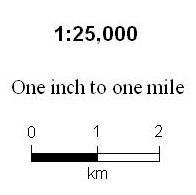 	IF: 1cm on map = 25, 000 cm in real lifeGraphic Scales can be used to help estimate distances.Written Scales: Practice Metric Conversion: K	h	da	m	k	c	m(king henry died by drinking chocolate milk)1 km = _________________m 2.5 km = _______________ cm =   ______________kmExample Calculation:  If the map scale is 1:1000, and the distance on a map measures 4 cm, what is the actual driving distance in kilometers? Put variables into formula: 		4 cm on map		=     1  .						? cm in real life	    1000Cross multiply to solve for ?: (4cm x 1000) then divide by 1. Answer = 4000cm Then convert cm to km:    4 cm = 0.04 km(you could also convert units first before putting into formula)Practice Calculating Map Scale		(K	h	da	m	k	c	m)The distance between two points on a map is 6.5 cm. The scale of the map is 1:1000. Find the actual distance in real life in km. The distance between two villages is 6.25km. Find the actual length in cm between the two villages if the scale on the map is 1:5000. The distance between two villages is 19km. The length between the two villages on a map is 190 cm. What is the scale on the map?The length of a wing of a model plane is 8.5 cm. The scale of the model is 1:100. How long is the actual wing? The length of a part on a real car is 0.35m. The scale of the model is 1:10. Find the length in cm of the part on the model.If a model train set car is 3.8 cm. Actual car is 16.9 m. what is the scale? Convert 16.9 m to 1690cm . Scale is 1:445. No unitsDiorama tree is 7cm tall. Scale is 1:300. What would be height of real tree? 21mFind the scale if 3cm on a map represents 150 km. Scale is 1:3,000,000